Прошу Вас как можно быстрее отработать в «1С» следующие недочеты системы:Конфигурация : https://mega.nz/#!tzIBhIhT!4NMNRt7DZbue-fiVkjBa0kfWvEHqQfGE6MWQz8j5sJQ Пользователь : Бехруз Ниязов1. Все приказы в одном журнале приказов (установить фильтр по видам приказов).2. График отпусков – за какой период сотрудник выходил, когда и сколько. Общий график по штату - у какого сотрудника и сколько осталось дней отпуска и за какой период.3. В приказе на отпуск – автоматом выводить в поле с Дату «принят на работу» за какой отработанный период сотрудник выходит в отпуск.4. Сделать нумерацию приказов отдельно по назначению приказов. ( для Принятие на работу ( начинается с 1 . . .) , для Перемещение тоже начинается с 1… , для увольнения начинается с 1 .. . ) 5. В карте сотрудников ( при создание нового сотрудника) в реквизите Банк по умолчанию установить ҶСП "Халик бонк Тоҷикистон".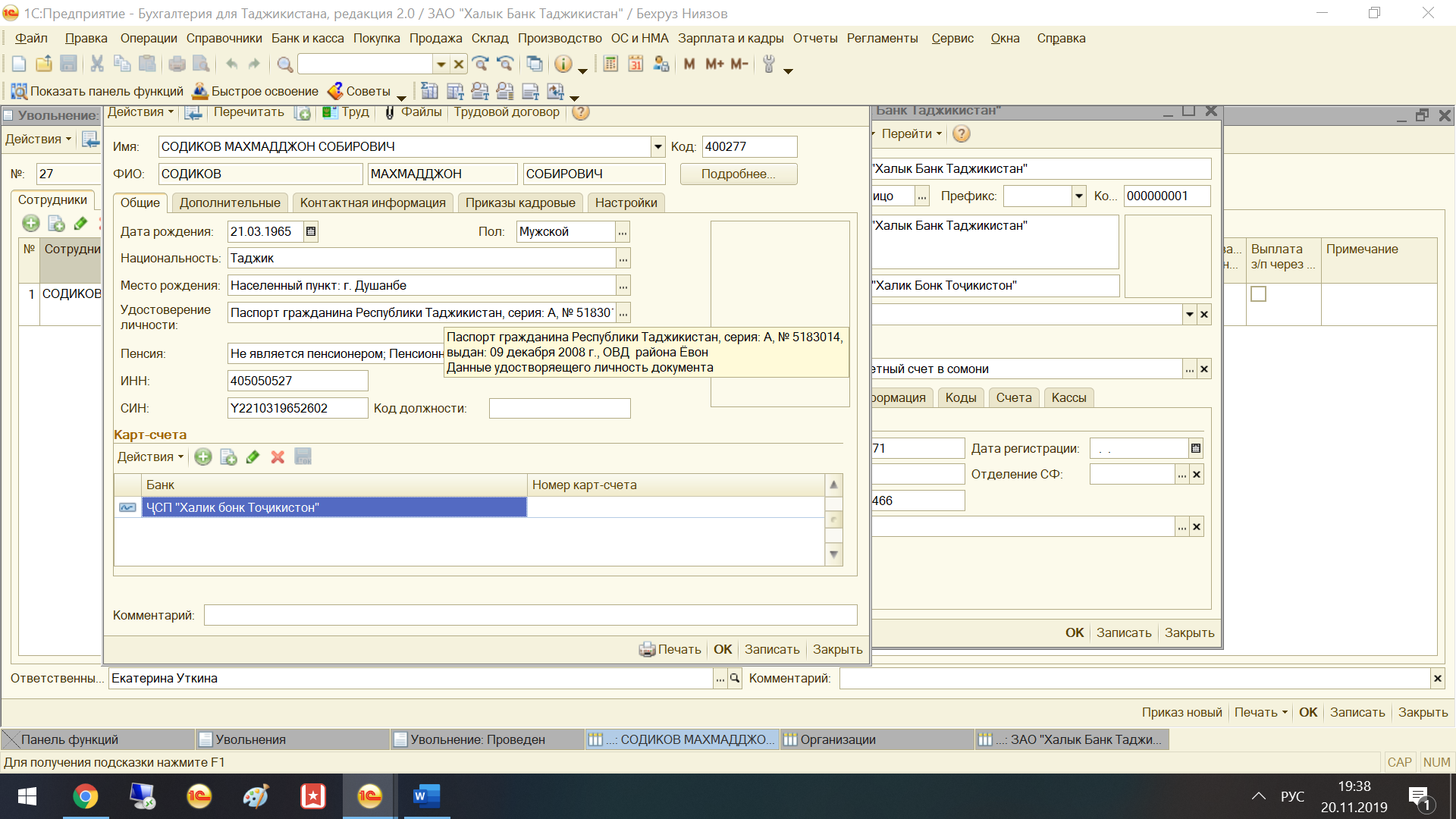 6. В готовом варианте «Трудовой договор» - установить печать по умолчанию «по ширине страницы».7. Исправить окошку Авансовый отчет 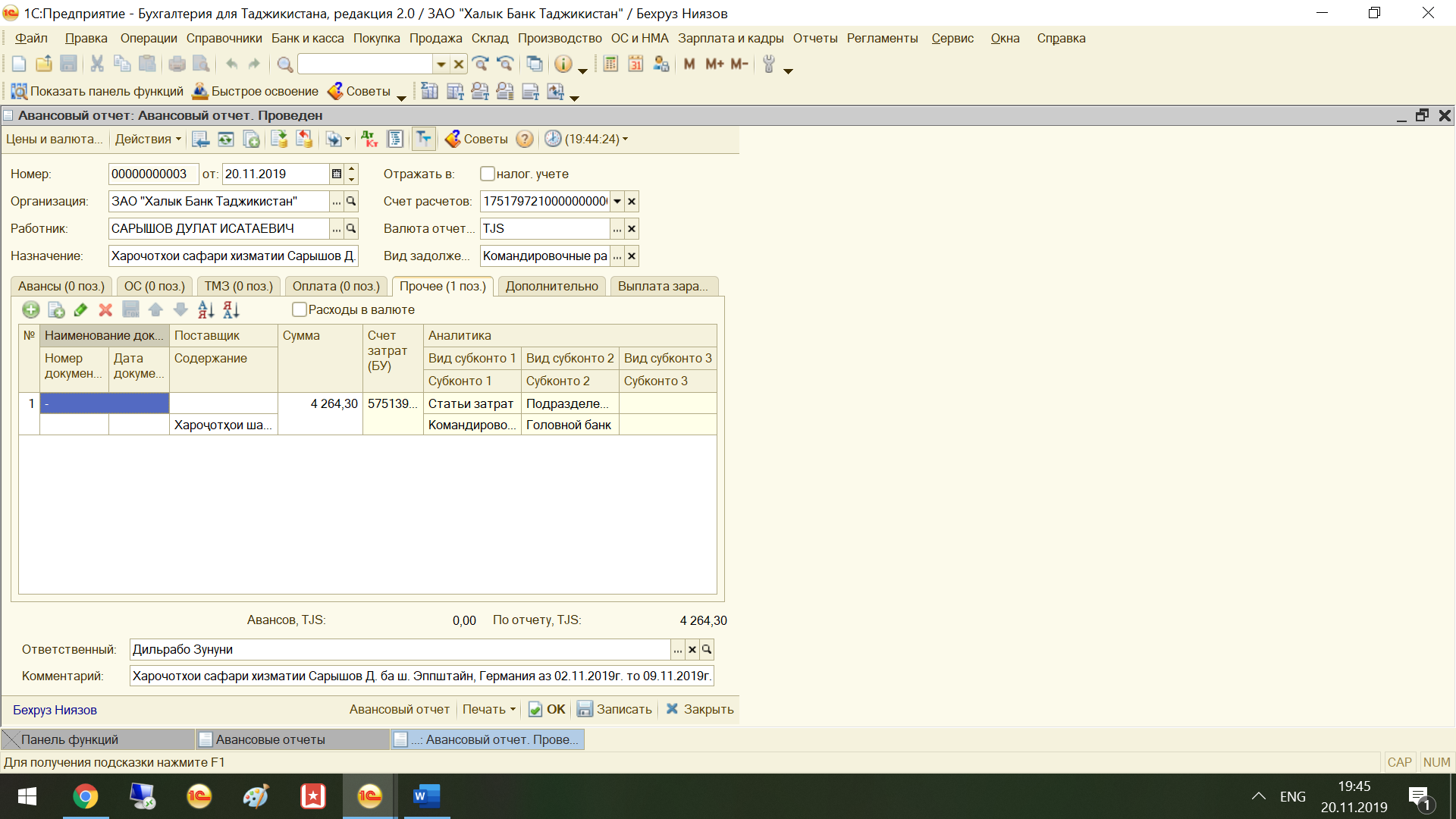 8. сделать обработку по загрузке ЗП предыдущих месяцам ( для того, чтобы бухгалтерия смогла сделать расчеты по отпускным и больничным) Образец экселя : 3 колонки = Номер строки , Табельный номер сотрудника ( код в карточке) , к выдаче 24000204506,59240002618880,7634000282710,9024000405867,9954000546136,1064000627722,7074000729249,0884000755708,5494000771826,36104000806691,88114000842256,45124001006230,85134001014401,57144001076878,66154001184531,501640012610384,04